АКТ № 000 от 14 мая 2024 г.
приемки-сдачи оказанных услуг        Мы, нижеподписавшиеся, Соковиков И.К. представитель ИСПОЛНИТЕЛЯ, с одной стороны и                 представитель ЗАКАЗЧИКА с другой стороны, составили настоящий акт в том, что ИСПОЛНИТЕЛЬ оказал и сдал, а ЗАКАЗЧИК принял следующие услуги:
Сумма прописью: девятьсот девяносто девять рублей 00 копеек, в т. ч. НДС 20% - 166 руб 50 коп.Услуги оказаны в полном объеме, в установленные сроки и с надлежащим качеством. Стороны претензий друг к другу не имеют.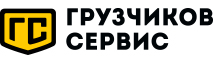 Телефон: +7 (3412) 31-10-34Email: izh@gruzchikov-service.ruСайт: izh.gruzchikov-service.ruНаименованиеЕд. изм.Кол-воЦенаСумма12345Тестовый заказ 2024-05-14Тест1999,00999,00        Итого:        Итого:        Итого:        Итого:999,00Исполнитель: ООО "Грузчиков Сервис"
Адрес: 427023, Удмуртская Республика, Завьяловский район, с. Италмас, ул. Юбилейная, 6-2
Расчетный счет: 40702810110000180968
Кор. счет: 30101810145250000974
Банк: АО "ТИНЬКОФФ БАНК"
ИНН: 1841064572
КПП: 184101001
БИК: 044525974Заказчик: Название заказчика
Адрес: 
Расчетный счет: 
Кор. счет: Банк: ИНН: 
КПП: БИК: 